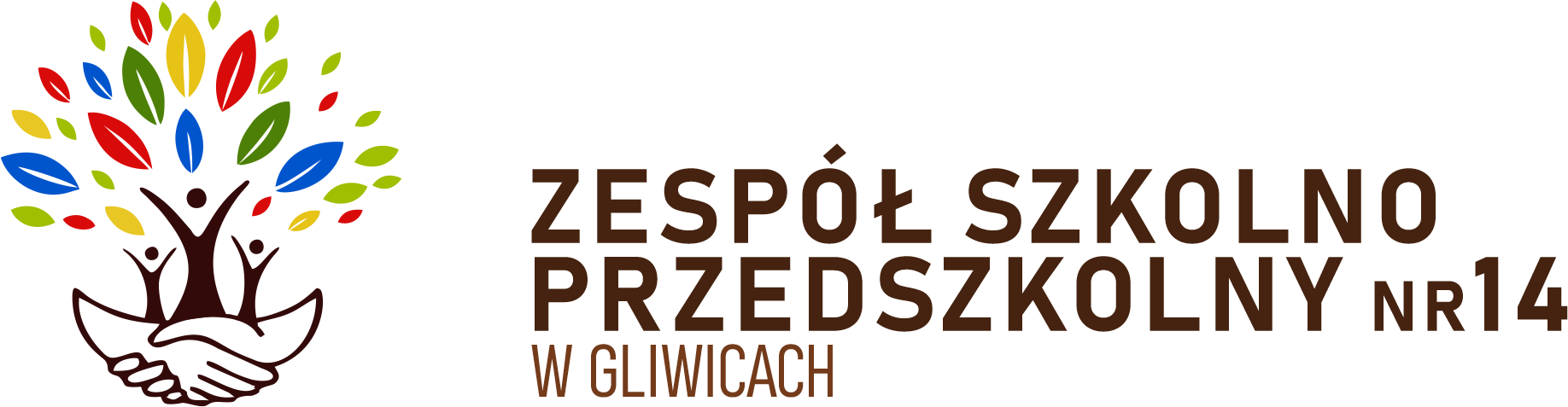 PROCEDURA DOTYCZĄCAPOSTĘPOWANIA W RAZIE WYSTĄPIENIA OBJAWÓW CHOROBOWYCHRodzice przyprowadzają do przedszkola tylko dzieci zdrowe.W stanach infekcji, chorób skórnych oraz po poważniejszych urazach dziecko nie może uczęszczać do przedszkola do czasu całkowitego wyleczenia.W czasie pobytu dziecka w przedszkolu, w przypadku zaobserwowania wystąpienia lub zgłoszenia przez dziecko niepokojących objawów złego samopoczucia, stanowiącego zagrożenie dla prawidłowego funkcjonowania samego dziecka oraz innych dzieci w przedszkolu (m.in. uporczywy kaszel, uporczywy katar, wymioty, biegunka, ból brzucha, ból ucha, wysypka niewiadomego pochodzenia, podwyższona temperatura, urazy i inne) nauczyciel ma obowiązek powiadomienia telefonicznego rodzica/prawnego opiekuna o stanie zdrowia dziecka.Jeśli nauczyciel jest sam z dziećmi w sali wzywa innego pracownika przedszkola do pomocy.Nauczyciel kontaktuje się telefonicznie z rodzicami/prawnymi opiekunami dziecka, w celu poinformowania go o występujących objawach chorobowych.Rodzic jest zobowiązany do odebrania dziecka z przedszkola.W razie konieczności dziecku udzielana jest pierwsza pomoc przedmedyczna i wzywana karetka pogotowia ratunkowego.W przedszkolu nie podaje się dzieciom żadnych leków – doustnych, wziewnych oraz w postaci zastrzyków, maści i żelu, z zastrzeżeniem choroby przewlekłej.Dziecku przewlekle choremu nauczyciel może podać leki związane z chorobą na podstawie umowy zawartej między nauczycielami a rodzicami/opiekunami dziecka oraz dobrowolnego zobowiązania się do wykonywania zabiegów lub innych czynności przedmedycznych wynikających z zaleceń lekarskich.Rodzice mają obowiązek zgłosić nauczycielowi każdą chorobę pasożytniczą (m. in. owsicę, glistnicę, świerzb, wszawicę, tasiemczycę). Nauczyciel informuje o tym innych rodziców z grupy.Każda choroba zakaźna (m. in. ospa wietrzna, odra, świnka, różyczka, angina paciorkowcowa, płonica (szkarlatyna), krztusiec (koklusz), rumień zakaźny, mononukleoza zakaźna, zapalenie płuc, grypa, biegunki zakaźne) musi być zgłoszone nauczycielom a Ci informują pozostałych rodziców.W przypadku stwierdzenia u dziecka alergii różnego typu rodzice są zobowiązani do przedłożenia zaświadczenia lekarskiego wskazującego rodzaj alergii.Stwierdzone alergie pokarmowe i związane z tym szczególne wymagania żywieniowe należy zgłaszać wyłącznie pisemnie – konieczne jest zaświadczenie lekarskie.